  WOMEN IN MINING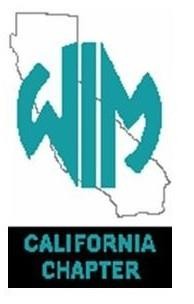 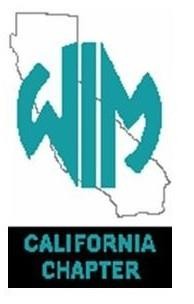 California Chapter12277 Apple Valley Road, PMB 329 Apple Valley, California 92308Our Mission: “Women in Mining-California Chapter is dedicated to bringing a greater appreciation of the value of minerals to young people, communities, and our colleagues in the mining industry.”February 14, 2022Dear Supporter,The Women in Mining (WIM) California Chapter is excited to announce its 23rd Annual Benefit Golf Tournament! We have some exciting contests and giveaways this year. The event will be held on Monday, May 2nd, 2022, at Spring Valley Lake Golf Course in Victorville, CA. Please see the attached/enclosed registration form or visit us online at www.wimca.org for more details!We depend on YOUR generosity to help us purchase educational materials that we use in career fairs and other outreach programs, supplies for classrooms, scholarships for students both in high school and in college, and other education programs that reach teachers and other adults as well. This is our ONLY fundraiser! Your support allows us to directly carry out our mission.The WIM California Chapter is composed of members who are engineers, geologists, mine workers, administrative assistants, educators and concerned citizens. The overriding goal of WIM is to educate new members as well as the public about the value of minerals and the need for mining. The California Chapter continues to lead the way in mineral education. The California Chapter of WIM visits classrooms, speaks at conferences, and networks with the public. Teachers appreciate having a person from industry visit their classrooms to help teach their students the value of minerals and how they are used in various products. It’s a practical lesson on how minerals impact their daily lives. Thanks to your continued support, we remain very involved in mineral education in our communities.We hope you will consider supporting our golf tournament this year. If you are unable to participate, we would greatly appreciate a donation of any amount and would recognize you as one of our sponsors! WIM is a non-profit organization with a TAX ID of 74-2585951. We thank you for your contributions.Sincerely,Jamie Ambrose, ChairpersonWIM California Chapter 23rd Annual Golf Tournament Committee